CG-400HD ATEX
ATEX Самовсмоктувальний відцентровий електричний насос

ГАБАРИТИ:


ВИКОРИСТАННЯ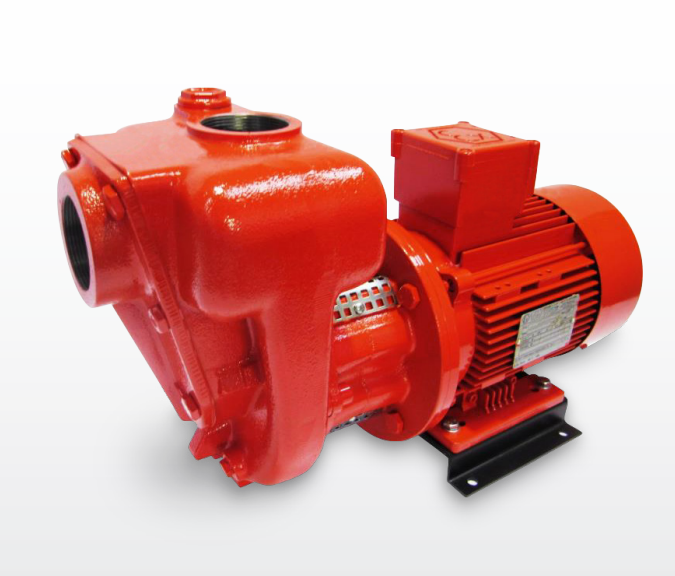 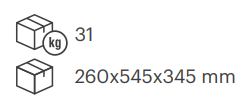 • Моноблочний самовсмоктуючий електричний насос з відкритим багатолопатевим робочим колесом.Підходить для перекачування дизельного палива, бензину та інших сумісних продуктів,виготовлено відповідно до ATEX 2014/34/UE (II2G Ex hIIB T4 Gb) стандартів.• Зворотний клапан розташований у корпусі насоса, щоб уникнути його спорожненняпісля зупинки.

СПЕЦІАЛЬНІ ВЕРСІЇ• Інші напруги за запитом• Частота: 60 Гц








ТЕХНІЧНІ ХАРАКТЕРИСТИКИ







РОЗМІРИ


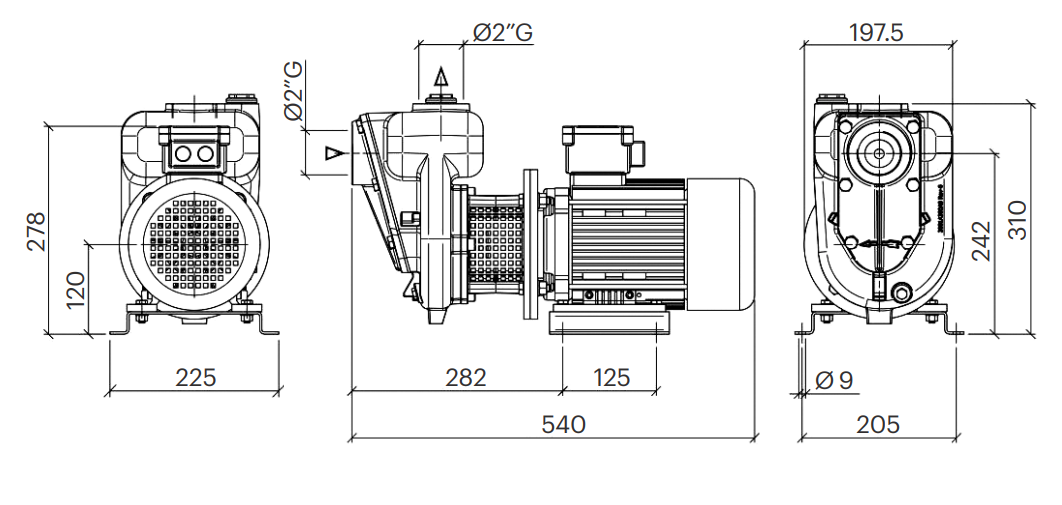 

КРИВІ ПОТОКУ
Допуск і криві відповідно до UNE EN ISO 9906


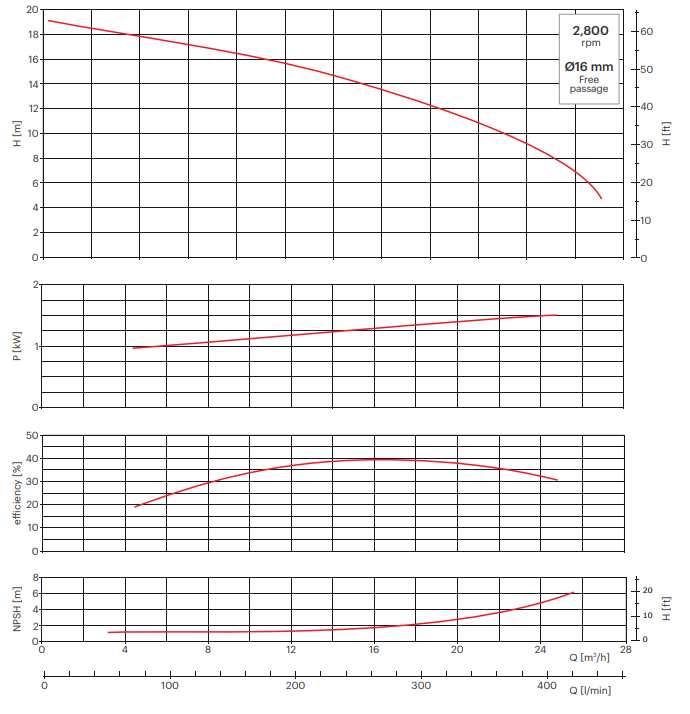 CG-400HD 230 VATEX - CG-400HD 230/400 V                                               ATEX 10240-CF00000Двигун 1.5 кВт 50 Гц
EExd (вибухобезпечний) 
230 В1.5 кВт 50 Гц
EExd (вибухобезпечний) 
230 V/400ВНапруга12.3 A5.9 A / 3.4 AОберти за хвилину28002800Конденсатор (µF)30-Макс. температура рідини+50 ºC+50 ºCКлас захисту IP-55IP-55Макс. швидкість потоку400 л/хв400 л/хвТиск1,9 Бар1,9 БарМакс. висота всмоктування6 м6 мКласифікація моторної зониII2G Ex h IIB T4 GbII2G Ex h IIB T4 GbРізьби підключення Внутрішня 2”Внутрішня 2”Матеріал корпусу насосаЧавунЧавунМатеріал корпусу клапанаЧавунЧавунДопоміжний матеріалЧавунЧавунМатеріал робочого колесаЧавунЧавунМатеріал валу двигунаНержавіюча сталь AISI 316Нержавіюча сталь AISI 316Матеріал ущільненняВітон/карбон/оксид алюмініюВітон/карбон/оксид алюмінію